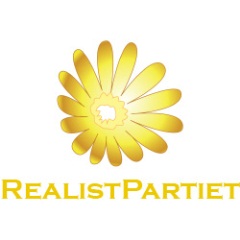 MOTIONTill kommunalfullmäktige Boendetransporter till och från Järnagatan/gågatanBakgrund Järnagatan från saltsjötorget bort mot Nordea bank är det i dagsläget endast bilar med färdtjänstmarkering som är berättigade till att besöka adresser på dessa platser. Det finns boende som har behov av att besöka sitt hem med fordon utan att kunna nyttja eller ha rätt till färdtjänsten. Detta är en stor belastning för de boende oavsett om de har egen bil eller inte.MotiveringFör dem som inte har möjlighet att få varor och tjänster eller behöver hjälp till porten pga. handikapp problem så behövs en korttidsparkeringslösning 
Kommunen kan utfärda ett boendeintyg för korttidsparkering som berättigar till att tillsammans med en tidsskiva parkera utanför adressen i 30 minuter för att åtgärda sitt ärende.
Detta intyg skall vara personligt utan att specificera fordon så att taxi, hyrbilar och andra kan använda detta i samband med transporter till eller från personen i fråga.Intyget skall specificera personens namn och adress så att det inte kan missbrukasBedömningKostanden och den tekniska insatsen för att ta fram plastkort till de boende för att få deras rättighet att komma till sin port med ett fordon är minimalt. Kan förmodligen lätt produceras inom den kommunala administrationen. 
De boende skall informeras om möjligheten att ansöka om detta tillståndskort. Kommunfullmäktige Fullmäktige ska bevilja motionen och ge tekniska nämnden i uppdrag att snarast möjligt utfärda tillstånden till behövande hyresgäster. Södertälje den 15 mars 2019Sign:______________________NamnförtydligandeJoakim Granberg 
Motionen är framtagen i samarbete med Ralph Andersson (RP), 
ledamot i tekniska nämnden.